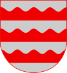            YKSITYISTEIDEN KUNNOSSAPITOAVUSTUKSET 2018Yksityisteiden kunnossapitoavustusta vuodelle 2018 on haettava viimeistään 4.5.2018 klo 15.00 mennessä. Hakemuslomake liitteineen on palautettava Kuhmoisten kunnan rakennuslautakunnalle, osoitteeseen Toritie 34 A, 17800 Kuhmoinen tai sähköpostilla kirjaamo@kuhmoinen.fi tai henkilökohtaisesti kunnantoimistolle.Myöhästyneitä hakemuksia ei hyväksytä.Hakemuslomakkeita ja ohjeita voi tulostaa Kuhmoisten kunnan internet-sivuilta www.kuhmoinen.fi tai noutaa kunnan teknisestä toimistosta.Kuhmoisten kunnan rakennuslautakunta